出席会议的有：	无线电规则委员会委员
主席M. BESSI先生
副主席J. C. WILSON女士
N. AL HAMMADI先生、D. Q. HOAN先生、Y. ITO先生、
L. JEANTY女士、I. KHAIROV先生、S. K. KIBE先生、
S. KOFFI先生、A. MAGENTA先生、V. STRELETS先生、
R. L. TERÁN先生无线电规则委员会执行秘书
无线电通信局主任弗朗索瓦•朗西先生逐字记录员
A. PITT先生和FERRIE TENCONI女士出席会议的还有：	秘书长：赵厚麟先生
无线电通信局副主任：M. MANIEWICZ先生
空间业务部（SSD）负责人：A. VALLET先生
空间业务部空间业务公布和登记处（SSD/SPR）处长：
C.C. LOO先生
空间业务部空间业务协调处（SSD/SSC）处长：M. SAKAMOTO先生 
空间业务部空间通知和规划处（SSD/SNP）处长：王健先生地面业务部（TSD）负责人：N. VASSILIEV先生
地面业务部固定移动处（TSD/FMD）处长：K. BOGENS先生
地面业务部地面业务广播处（TSD/BCD）处长：I. GHAZI女士地面业务部/地面业务出版和登记处：S. JALAYERIAN先生
研究组部（SGD）：D. BOTHA先生
行政秘书：K. GOZAL女士______________无线电规则委员会
2018年11月26-30日，日内瓦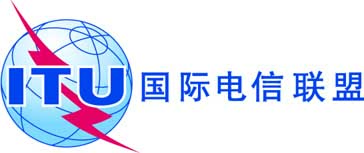 文件RRB18-3/13-C2018年11月30日原文：英文无线电规则委员会第79次会议决定摘要无线电规则委员会第79次会议决定摘要2018年11月26-30日2018年11月26-30日议项事由行动/决定和理由跟进1会议开幕主席M. BESSI先生欢迎委员会各位委员出席第79次会议。秘书长赵厚麟先生对委员会的工作及委员们表现出的优秀合作精神表示赞赏。他向未出席2018年全权代表大会的离任委员们颁发了国际电联奖章。无线电通信局主任弗朗索瓦•朗西先生也欢迎各位委员出席会议并祝愿会议取得丰硕成果。-2通过议程
RRB18-3/OJ/1(Rev.1)在做出RRB18-3/OJ/1(Rev.1)号文件所示的修改后，议程草案获得通过。委员会同意将RRB18-3/DELAYED/5号文件纳入议项5.1，RRB18-3/DELAYED/3号文件纳入议项5.3，RRB18-3/DELAYED/4和RRB18-3/DELAYED/6号文件纳入议项7，RRB18-3/DELAYED/1和RRB18-3/DELAYED/2号文件纳入议项8供代表们参考。-3无线电通信局主任的报告
RRB18-3/5(Rev.1); 
RRB18-3/5(Rev.1)(Add.1);
RRB18-3/5(Rev.1)(Add.2)(Rev.1)委员会详细审议了RRB18-3/5(Rev.1)号文件及其补遗中无线电通信局主任的报告，并感谢通信局提供的大量和详细的信息。-3无线电通信局主任的报告
RRB18-3/5(Rev.1); 
RRB18-3/5(Rev.1)(Add.1);
RRB18-3/5(Rev.1)(Add.2)(Rev.1)关于RRB18-3/5(Rev.1)号文件第2段，委员会：满意地注意到无线电通信局不断努力减少卫星网络申报资料的处理时间。委员会注意到，尽管对进一步减少附录30B申报资料的处理时间表示欢迎，但为处理进程划拨更多的资源可能不会对处理时间产生很大影响。 批准了无线电通信局有关分别提供根据第11条提交的争议领土和非争议领土地球站申报资料处理时间统计数字的决定。委员会决定责成无线电通信局继续：努力降低延误时间，遵守卫星网络申报资料处理的规则期限；继续帮助各主管部门使用按照第908号决议（WRC-15，修订版）提交卫星网络电子申报资料的规定开发的“卫星网络申报资料电子提交”新应用。无线电通信局继续努力减少卫星网络申报资料的处理时间并协助各主管部门提交电子卫星网络申报资料。3无线电通信局主任的报告
RRB18-3/5(Rev.1); 
RRB18-3/5(Rev.1)(Add.1);
RRB18-3/5(Rev.1)(Add.2)(Rev.1)考虑到RRB18-3/5(Rev.1)号文件第4.2段及其补遗1(Rev.1)和补遗2(Rev.1)，委员会满意地注意到无线电通信局和相关主管部门为制定需优先消除有害干扰的声音广播台站的综合清单而付出的努力。委员会鼓励意大利主管部门及其邻国主管部门继续召开双边和多边协调会谈。此外，委员会请意大利主管部门：遵守GE06数字声音广播区域性协议且鉴于意大利目前使用的一些T-DAB频率块不符合GE06规划，为释放这些T-DAB频率块制定一份路线图；使其余的意大利电视广播台站符合GE06数字电视广播规划且相关邻国主管部门可利用第二批数字红利频段；继续向相关邻国主管部门及无线电通信局提供在多边会议中承诺提供的信息。委员会决定责成无线电通信局在相关国际电联网页上公布意大利邻国声音广播台站中必须优先消除有害干扰的综合清单，以及该清单的最终修订并鼓励相关主管部门不断并及时地向无线电通信局提供该文件的所有更新。无线电通信局在相关国际电联网站上公布邻国重点声音广播台站的清单及该清单的最终修订。3无线电通信局主任的报告
RRB18-3/5(Rev.1); 
RRB18-3/5(Rev.1)(Add.1);
RRB18-3/5(Rev.1)(Add.2)(Rev.1)委员会将无线电通信局根据RRB18-3/5(Rev.1)号文件第4.3段报告的行动记录在案并责成无线电通信局继续协助各主管部门使用SIRRS网络应用。-3无线电通信局主任的报告
RRB18-3/5(Rev.1); 
RRB18-3/5(Rev.1)(Add.1);
RRB18-3/5(Rev.1)(Add.2)(Rev.1)关于RRB18-3/5(Rev.1)号文件第6段，委员会将无线电通信局报告的、理事会有关卫星网络成本回收的工作记录在案。委员会责成无线电通信局继续向委员会报告该项工作的进展情况并向委员会第80次会议提交一份可能需要修订的相关程序规则的报告。无线电通信局向委员会第80次会议提交一份可能需要修订的相关程序规则的报告。3无线电通信局主任的报告
RRB18-3/5(Rev.1); 
RRB18-3/5(Rev.1)(Add.1);
RRB18-3/5(Rev.1)(Add.2)(Rev.1)委员会满意地注意到RRB18-3/5(Rev.1)号文件第7.1段报告的无线电通信局在适用第85号决议（WRC-03）方面取得的进展并责成无线电通信局继续采用这一方式。无线电通信局继续采用这一方式。3无线电通信局主任的报告
RRB18-3/5(Rev.1); 
RRB18-3/5(Rev.1)(Add.1);
RRB18-3/5(Rev.1)(Add.2)(Rev.1)在审议RRB18-3/5(Rev.1)号文件第7.2段时，委员会将所报告的统一附录4输入数据的信息记录在案并责成无线电通信局向委员会第80次会议报告更新epfd验证软件的进展情况。无线电通信局向委员会第80次会议报告更新epfd验证软件的进展情况。3无线电通信局主任的报告
RRB18-3/5(Rev.1); 
RRB18-3/5(Rev.1)(Add.1);
RRB18-3/5(Rev.1)(Add.2)(Rev.1)关于涉及空间操作业务台站或提供空间操作功能的台站的台站类别符号的RRB18-3/5(Rev.1)号文件第8段，委员会责成无线电通信局向委员会第80次会议提交一份有关适用《无线电规则》第1.23款的详细报告并发布一份通函，向各主管部门通报此事。无线电通信局向委员会第80次会议提交一份有关适用《无线电规则》第1.23款的详细报告并发布一份通函，向各主管部门通报此事。3无线电通信局主任的报告
RRB18-3/5(Rev.1); 
RRB18-3/5(Rev.1)(Add.1);
RRB18-3/5(Rev.1)(Add.2)(Rev.1)委员会注意到无线电通信局在RRB18-3/5(Rev.1)号文件第9段中报告的、有关USABSS-8卫星网络的频率指配不符合第4号决议（WRC-03，修订版）问题且委员会进一步注意到相关频率指配的经修订有效期是在第79次会议期间才收到的。-3无线电通信局主任的报告
RRB18-3/5(Rev.1); 
RRB18-3/5(Rev.1)(Add.1);
RRB18-3/5(Rev.1)(Add.2)(Rev.1)委员会将无线电通信局在RRB18-3/5(Rev.1)号文件第10段中所做出的、有关将ARTEMIS-21.5E-DR和 DRN-P2B卫星网络的一些频率指配重新投入使用的决定记录在案。-3无线电通信局主任的报告
RRB18-3/5(Rev.1); 
RRB18-3/5(Rev.1)(Add.1);
RRB18-3/5(Rev.1)(Add.2)(Rev.1)委员会将无线电通信局在RRB18-3/5(Rev.1)号文件第11段中所做出的、有关重新提交USGOVSAT-1R卫星网络的已通知频率指配的决定记录在案。-3无线电通信局主任的报告
RRB18-3/5(Rev.1); 
RRB18-3/5(Rev.1)(Add.1);
RRB18-3/5(Rev.1)(Add.2)(Rev.1)委员会将无线电通信局在RRB18-3/5(Rev.1)号文件第12段中提供的、有关可在很大频率范围内操作的小卫星的信息记录在案。委员会责成无线电通信局向委员会通报未来的进展情况。无线电通信局向今后的委员会会议报告该问题的新进展。3无线电通信局主任的报告
RRB18-3/5(Rev.1); 
RRB18-3/5(Rev.1)(Add.1);
RRB18-3/5(Rev.1)(Add.2)(Rev.1)委员会将无线电通信局在RRB18-3/5(Rev.1)号文件第13段中提供的、有关适用《无线电规则》第9.19款程序规则的信息记录在案。-4《程序规则》--4.1《程序规则》清单
RRB18-3/1; RRB16-2/3(Rev.9)委员会决定对RRB18-3/1 (RRB16-2/3(Rev.9))号文件中的拟议程序规则清单进行更新，兼顾无线电通信局有关修订特定程序规则的建议。执行秘书在网站上公布经更新的拟议程序规则清单。无线电通信局起草相应的程序规则草案并将其分发给各主管部门。5关于延长卫星网络频率指配启用规则时限的请求--5.1俄联邦主管部门请求延长ENSAT-23E（23°E）卫星网络频率指配启用规则期限的提交资料
RRB18-3/2; RRB18-3/DELAYED/5委员会审议了RRB18-3/2和RRB18-3/11号文件以及用于通报情况的RRB18-3/DELAYED/5号文件。委员会认真研究了俄联邦主管部门就Angosat卫星故障应视为“不可抗力”情况而提供的理由。委员会得出结论，该案件满足了应视为“不可抗力”情况的各项条件。因此，委员会决定接受俄联邦主管部门将ENSAT-23E（23°E）卫星网络3 400–3 410 MHz、3 500–4 200 MHz、5 725–6 425 MHz、10 950–11 200 MHz和14 000–14 250 MHz频段内的频率指配启用规则期限延长至2021年4月30日的请求，并责成无线电通信局继续考虑这些频率指配。委员会进一步强调，俄联邦主管部门需继续并完成ENSAT-23E卫星网络与其他主管部门受影响网络之间的协调，以遵守《无线电规则》的规定。执行秘书向相关主管部门通报所做决定。5.1卢森堡和德国主管部门就俄罗斯联邦主管部门关于延长ENSAT-23E（23°E）卫星网络频率指配启用规则时限的请求的提交材料
RRB18-3/11委员会审议了RRB18-3/2和RRB18-3/11号文件以及用于通报情况的RRB18-3/DELAYED/5号文件。委员会认真研究了俄联邦主管部门就Angosat卫星故障应视为“不可抗力”情况而提供的理由。委员会得出结论，该案件满足了应视为“不可抗力”情况的各项条件。因此，委员会决定接受俄联邦主管部门将ENSAT-23E（23°E）卫星网络3 400–3 410 MHz、3 500–4 200 MHz、5 725–6 425 MHz、10 950–11 200 MHz和14 000–14 250 MHz频段内的频率指配启用规则期限延长至2021年4月30日的请求，并责成无线电通信局继续考虑这些频率指配。委员会进一步强调，俄联邦主管部门需继续并完成ENSAT-23E卫星网络与其他主管部门受影响网络之间的协调，以遵守《无线电规则》的规定。执行秘书向相关主管部门通报所做决定。5.2卢森堡主管部门就请求延长重新启用LXS-AIS卫星网络频率指配的规则期限而提交的文稿
RRB18-3/4(Rev.1)委员会审议了RRB18-3/4(Rev.1)号文件中卢森堡主管部门请求将LXS-AIS卫星网络频率指配的重新启用规则期限延长四个月的文稿。基于所提供的信息，委员会做出结论，这种情况可视为一个共箭发射延误案件并决定接受卢森堡主管部门将LXS-AIS卫星网络频率指配的重新启用规则期限延长至2019年2月24日的请求。执行秘书向相关主管部门通报所做决定。5.3埃及主管部门请求延长东经35.5度EGYCOMM0A卫星网络频率指配启用规则期限的提交资料
RRB18-3/7; RRB18-3/DELAYED/3委员会审议了RRB18-3/7、RRB18-3/8和RRB18-3/10以及用于通报情况的RRB18-3/DELAYED/3号文件。委员会指出，就共箭发射延误或“不可抗力”情况而做出的延长频率指配投入使用规则时限的决定符合WRC-12做出并经WRC-15确认的决定。在审查了所提交的信息后，委员会得出结论：所提供的信息足以在本次会议上做出决定；这种情况符合共箭发射延误的要求且所要求的延长期限明确且有限。因此，委员会决定接受将东经35.5度EGYCOMM0A卫星网络频率指配的启用规则期限延长至2020年2月11日的请求。执行秘书向相关主管部门通报所做决定巴布亚新几内亚主管部门有关埃及主管部门请求延长东经35.5度EGYCOMM0A卫星网络频率指配启用规则期限的提交资料
RRB18-3/8委员会审议了RRB18-3/7、RRB18-3/8和RRB18-3/10以及用于通报情况的RRB18-3/DELAYED/3号文件。委员会指出，就共箭发射延误或“不可抗力”情况而做出的延长频率指配投入使用规则时限的决定符合WRC-12做出并经WRC-15确认的决定。在审查了所提交的信息后，委员会得出结论：所提供的信息足以在本次会议上做出决定；这种情况符合共箭发射延误的要求且所要求的延长期限明确且有限。因此，委员会决定接受将东经35.5度EGYCOMM0A卫星网络频率指配的启用规则期限延长至2020年2月11日的请求。执行秘书向相关主管部门通报所做决定法国主管部门为支持埃及有关请求延长EGYCOMM0A（35.5°E）卫星网络频率指配启用规则时限的文稿而提交的资料
RRB18-3/10委员会审议了RRB18-3/7、RRB18-3/8和RRB18-3/10以及用于通报情况的RRB18-3/DELAYED/3号文件。委员会指出，就共箭发射延误或“不可抗力”情况而做出的延长频率指配投入使用规则时限的决定符合WRC-12做出并经WRC-15确认的决定。在审查了所提交的信息后，委员会得出结论：所提供的信息足以在本次会议上做出决定；这种情况符合共箭发射延误的要求且所要求的延长期限明确且有限。因此，委员会决定接受将东经35.5度EGYCOMM0A卫星网络频率指配的启用规则期限延长至2020年2月11日的请求。执行秘书向相关主管部门通报所做决定6孟加拉国主管部门关于根据附录30B第6条处理BDSAT-119E-FSS卫星网络频率指配申报的提交资料RRB18-3/6委员会审议了RRB18-3/6号文件中孟加拉主管部门的文稿。委员会指出，无线电通信局采取了正确的行动且孟加拉主管部门在接收无线电通信局信函方面遇到了问题。因此，委员会决定接受孟加拉主管部门重新恢复BDSAT-119E-FSS卫星网络申报资料2017年8月17日这一原始接收日期的请求，并责成无线电通信局酌情复审该日期之后收到的网络的审查结果。执行秘书向相关主管部门通报所做决定无线电通信局复审审查结果。7挪威主管部门关于YAHSAT-G6-17.5W卫星网络和应用国际电联《组织法》第48条的提交材料
RRB18-3/12; RRB18-3/DELAYED/4; RRB18-3/DELAYED/6委员会详细审议了RRB18-3/12号文件中挪威主管部门的文稿以及用于通报情况的RRB18-3/DELAYED/4和RRB18-3/DELAYED/6号文件。委员会注意到，所提供的信息足以在本次会议上审议该问题。委员会注意到，相关主管部门提出对该卫星网络适用《组织法》第48条。委员会认识到，针对《组织法》第48条做出决定不在其职责范围内。执行秘书向相关主管部门通报所做决定8大不列颠及北爱尔兰联合王国主管部门请求审议影响接收英国经协调和商定的高频广播电台的干扰问题的提交资料（参见《无线电规则》第12条）
RRB18-3/9; RRB18-3/DELAYED/1; RRB18-3/DELAYED/2委员会审议了RRB18-3/9以及用于通报情况的RRB18-3/DELAYED/1和RRB18-3/DELAYED/2号文件。委员会对中国和英国主管部门为排查和消除有害干扰付出的巨大努力表示赞赏并鼓励两国主管部门协调其高频广播计划与实验发射。委员会注意到可根据《无线电规则》第15.43和15.44款使用第三方国际监测系统。委员会责成无线电通信局进一步研究RRB18-3/DELAYED/1和RRB18-3/DELAYED/2号文件中提供的信息。在开展该项研究后，如有必要，无线电通信局可应相关主管部门根据《无线电规则》第15.43款提出的要求，实施《无线电规则》有关国际监测系统的第15.44款的规定。委员会责成无线电通信局向今后的委员会会议报告就该问题取得的任何进展。执行秘书向相关主管部门通报所做决定无线电通信局向委员会第80次会议报告进展情况。9无线电规则委员会按照第80号决议（WRC-07，修订版）的要求向WRC-19提交的报告
RRB18-3/3第80号决议（WRC-07，修订版）工作组继续审议无线电规则委员会根据第80号决议（WRC-07，修订版）向WRC-19提交的报告草案初稿，且委员会决定向第80次会议提交该报告修订草案，用于进一步研究和审议。委员会责成无线电通信局采取必要的行动，将现有报告草案转换为第80次会议文稿。委员会对J. WILSON女士就此事宜所做的出色工作及在该问题上发挥的领导作用表示感谢。无线电通信局向第80次会议提供报告的修订草案。10有关2019年正副主席的磋商根据《公约》第144款，委员会决定推选L. JEANTY女士担任无线电规则委员会2019年的临时主席。-11确认2019年下次会议及未来会议的暂定时间委员会确认，第80次会议将于2019年3月18–22日在L会议室召开，并进一步临时确认2019年其他会议的暂定会期为：第81次会议：	2019年7月5 – 12日第82次会议：	2019年10月7 – 11日-12其他事宜12.1无线电规则委员会代表向PP-18所做的口头简介M. BESSI口头报告了PP-18的主要决定，特别是涉及委员会的决定。-13批准决定摘要
RRB18-3/13委员会批准了RRB18-3/13号文件中的决定摘要。 -14会议闭幕会议于2018年11月30日12:30结束。